MINISTÉRIO DA EDUCAÇÃO UNIVERSIDADE FEDERAL DE RORAIMA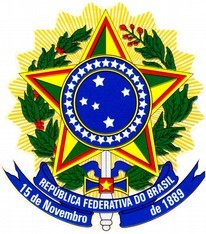 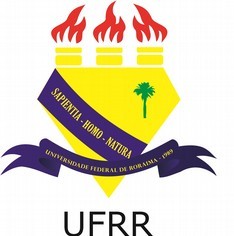 PRÓ-REITORIA DE PESQUISA E PÓS-GRADUAÇÃOAv. Capitão Ene Garcez nº 2413, Bairro Aeroporto, CEP: 69.310-000 - Boa Vista/RR Fone (095)3621-3112 - E-mail:RELATÓRIO MENSAL DE FREQUÊNCIA DO BOLSISTA DESENVOLVIMENTO CIENTÍFICO DE PÓS-GRADUAÇÃO“Enviar por e-mail para a DPG/PRPPG (diretoria.pos@ufrr.br) a frequência mensal no presente formulário, assinado pelo aluno e pelo professor orientador ou coordenador do PPG, até o último dia útil do mês, sob pena de suspenção do pagamento no mês corrente.”Local e data: Boa Vista, Roraima, ___ de ________ de 202__.Assinatura do(a) beneficiário da bolsaAssinatura do(a) Professor (a) Orientador (a)Nome do Bolsista:Nome do Bolsista:Nome do Bolsista:Nº de matrícula:Ano de início:Ano de término:Programa de Pós-graduação: PPGL/UFRRPrograma de Pós-graduação: PPGL/UFRRPrograma de Pós-graduação: PPGL/UFRRNível do curso: MestradoNível do curso: MestradoNível do curso: MestradoTítulo do Subprojeto de Dissertação:Título do Subprojeto de Dissertação:Título do Subprojeto de Dissertação:Nome do Professor(a) Orientador(a):Nome do Professor(a) Orientador(a):Nome do Professor(a) Orientador(a):Mês/Ano de referênciaMês/Ano de referênciaMês/Ano de referênciaDisciplinas que está cursando no semestreDisciplinas que está cursando no semestreDisciplinas que está cursando no semestreAtividades Desenvolvidas:Atividades Desenvolvidas:Atividades Desenvolvidas:Anotações do Professor(a) Orientador(a) ou Coordenador(a) do PPG:Anotações do Professor(a) Orientador(a) ou Coordenador(a) do PPG:Anotações do Professor(a) Orientador(a) ou Coordenador(a) do PPG: